                                Рисование «Черепашки».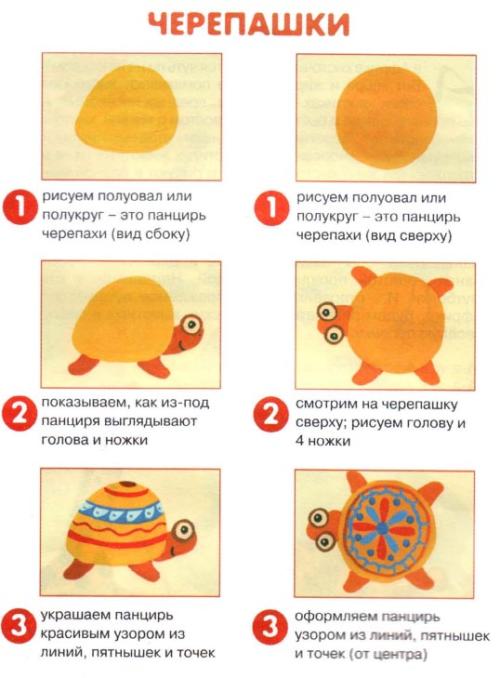 